  Nom du groupe : Lycée Simone VEIL                Responsable du groupe : Philippe BARBEY      Téléphone : 06 86 03 95 88  Nom du groupe : Lycée Simone VEIL                Responsable du groupe : Philippe BARBEY      Téléphone : 06 86 03 95 88   PRIX : 6€ TTC par pique-nique                           Nombre de pique-niques : 34                             Date(s) & heure souhaitée(s) : Lundi 08 mai 2023 à 8h45    PRIX : 6€ TTC par pique-nique                           Nombre de pique-niques : 34                             Date(s) & heure souhaitée(s) : Lundi 08 mai 2023 à 8h45 COMPOSITION
DU PANIER
PIQUE NIQUE1 sandwich forme baguette, triangle, ou wrap, selon composition choisie et approvisionnement1 paquet de 30 gr de chips1 portion de fromage1 dessert emballé individuellement (ex : muffin, gaufre, madeleines, ...)1 fruit/gourde de compote (sélection faite selon approvisionnements)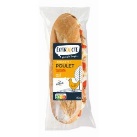 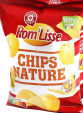 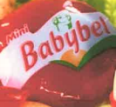 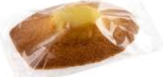 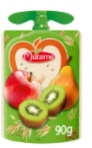 *Visuels non contractuels 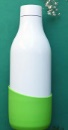 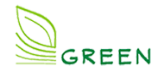 Je prends soin de la planète, j'apporte ma gourdeTYPE DE SANDWICHS
Un type de sandwich défini pour chaque jour, pas de modification possible : Lundi : thon                   Mardi : poulet                   Mercredi : thon                             Jeudi : poulet                                Vendredi : thon            Samedi : poulet                Dimanche : chèvre            LIEU ET HORAIRE DE RECUPERATION Cafétéria Fourcy, 6 rue de Fourcy 75004 PARIS, quel que soit le lieu d'hébergementSi service de repas le soir : matin, entre 7h00 et 10h00 / après-midi, entre 14h30 et 18h00 Sans service de dîner réservé le soir : matin, entre 7h00 et 10hNB : pas de sac individuel / Remise globale : retrait au self et répartition à effectuer par les responsables du groupe